RISULTATI VALUTAZIONE TITOLI DEL CONCORSO PER L’ASSEGNAZIONE DI N.1 ASSEGNO DI RICERCA PROGRAMMA DI RICERCA N: 05.135 BANDITO CON D.R. N. 3028 DEL 05.11.2020VALUTAZIONE DEI TITOLIDOTT: Valeria ALTAMURAPubblicazioni scientifiche:DOTT. Simona Ida SCORZAPubblicazioni scientifiche:DOTT. Paolo SETTANNIPubblicazioni scientifiche:DOTT. Debora TRAVERSAPubblicazioni scientifiche:dott.ssa Federica RASCIOPubblicazioni scientifiche:dott.ssa Fatima MAQOUDPubblicazioni scientifiche:Visto l’art. 8 del DR n. D.R. N. 3028 DEL 05.11.2020, che dichiara ammessi a sostenere il colloquio i candidati che abbiano conseguito, relativamente ai titoli posseduti, almeno una votazione di 5 punti sui 50 disponibili, la Commissione decide di ammettere i candidati:dott. ssa Valeria ALTAMURA, con punti 10/50, dott. ssa Simona Ida SCORZA, con punti 6/50, dott.      Paolo SETTANNI, con punti 12/50,dott.ssa Debora TRAVERSA, con punti 17,5/50dott.ssa Federica RASCIO, con punti 50/50dott.ssa Fatina MAQOUD, con punti 42,95/50a sostenere il colloquio orale, che si terrà il giorno 18/03/2021 alle ore 9:30 su piattaforma Microsoft Teams, (ovvero in data 1/03/2021 alle ore 9:30 su piattaforma Microsoft teams nel caso in cui i candidati, presa visione della valutazione dei titoli, dichiarino di rinunciare ai termini di preavviso. )LA COMMISSIONE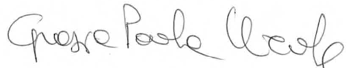 Prof. Grazia Paola NICCHIA 	Prof.Giuseppe PROCINO 	 	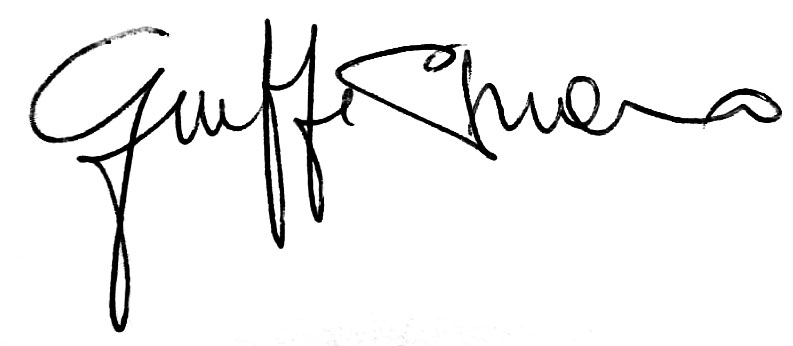     Dott.ssa Daniela Addolorata MELELEO 	________________________________________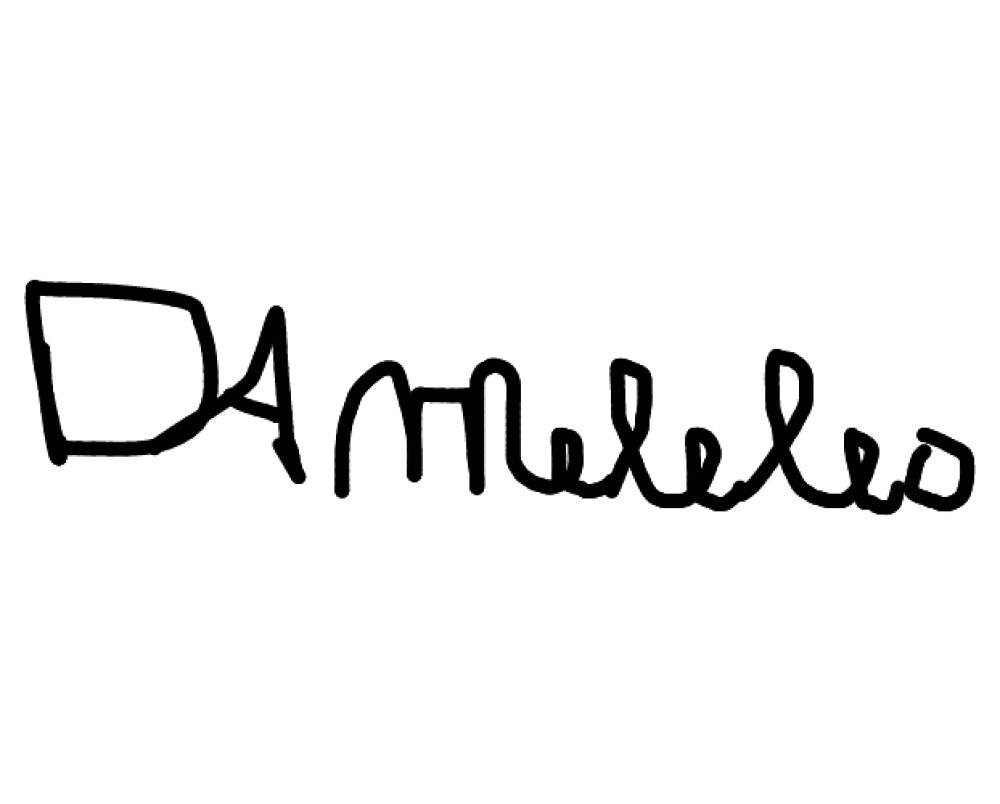 Dottorato di ricercapunti 0Voto di laureapunti 5Masters, corsi di perfezionamento e diplomi di specializzazionepunti 1Borse di studio e di attività documentatapunti 4TOTALEpunti 10Tesi di Dottoratopunti 0Pubblicazioni su rivistepunti 0Pubblicazioni su volumipunti 0Comunicazionipunti 0TOTALEpunti 0Dottorato di ricercapunti 0Voto di laureapunti 5Masters, corsi di perfezionamento e diplomi dispecializzazionepunti 0Borse di studio e di attività documentatapunti 1TOTALEpunti 6Tesi di Dottoratopunti 0Pubblicazioni su rivistepunti 0Pubblicazioni su volumipunti 0Comunicazionipunti 0TOTALEpunti 0Dottorato di ricercapunti 0Voto di laureapunti 3Masters, corsi di perfezionamento e diplomi dispecializzazionepunti 1Borse di studio e di attività documentatapunti 5TOTALEpunti 9Tesi di Dottoratopunti 0Pubblicazioni su riviste …………punti 3Pubblicazioni su volumi ………punti 0Comunicazioni ………….punti 0TOTALEpunti 3Dottorato di ricercapunti 6Voto di laureapunti 5Masters, corsi di perfezionamento e diplomi dispecializzazionepunti 0Borse di studio e di attività documentatapunti 0,5TOTALEpunti 11,5Tesi di Dottoratopunti 0Pubblicazioni su riviste …………punti 6Pubblicazioni su volumi ………punti 0Comunicazioni ………….punti 0TOTALEpunti 6Dottorato di ricercapunti 10Voto di laureapunti 5Masters, corsi di perfezionamento e diplomi di specializzazionepunti 5Borse di studio e di attività documentatapunti 5TOTALEpunti 25Tesi di Dottoratopunti 0Pubblicazioni su riviste punti 37Pubblicazioni su volumi punti 0Comunicazioni punti 13,2TOTALEpunti 25Dottorato di ricercapunti 10Voto di laureapunti 5Masters, corsi di perfezionamento e diplomi di specializzazionepunti 0,7Borse di studio e di attività documentatapunti 2,25TOTALEpunti 17,95Tesi di Dottoratopunti 0Pubblicazioni su riviste punti 33Pubblicazioni su volumi punti 0Comunicazioni punti 2,6TOTALEpunti 25